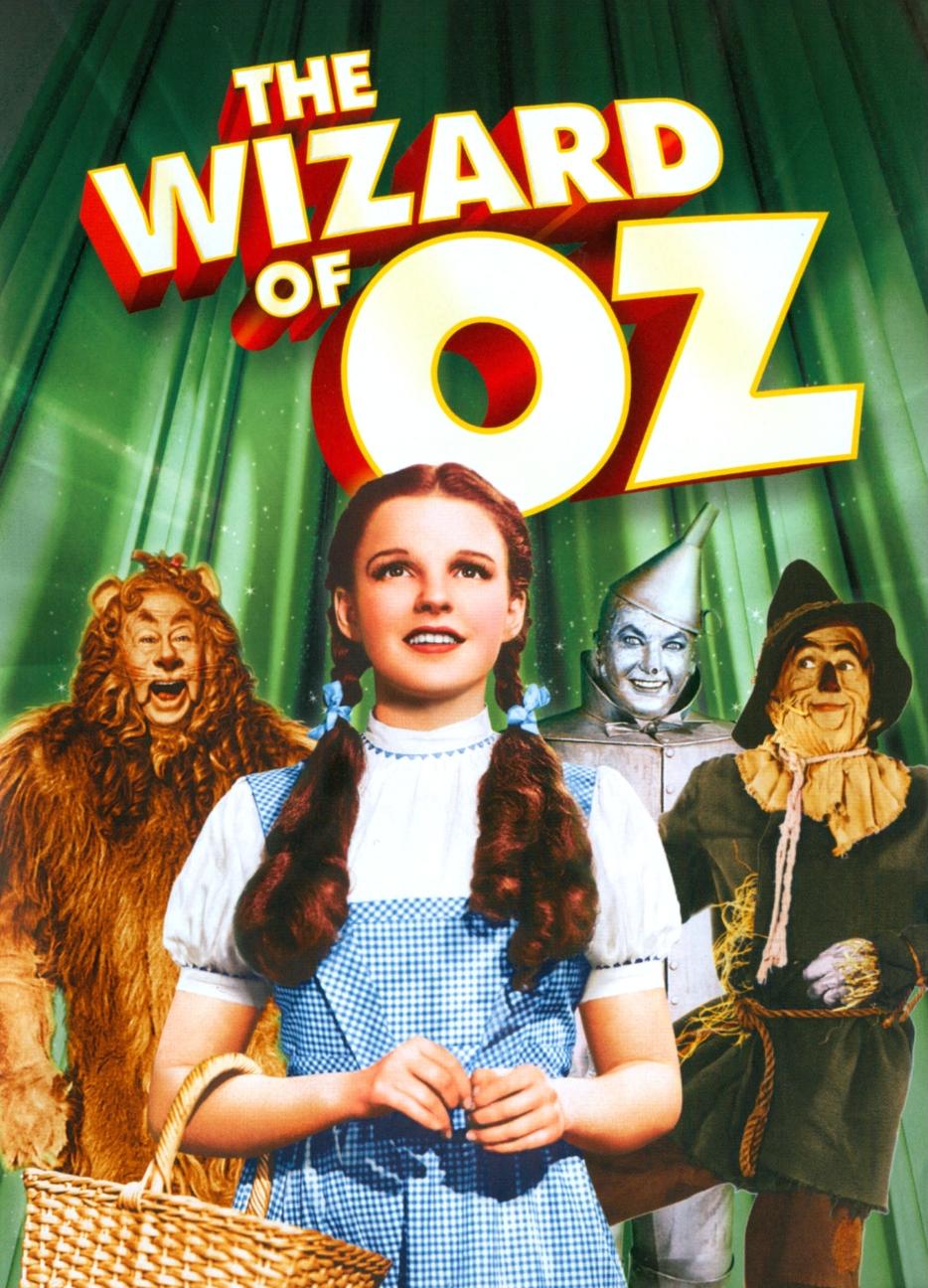 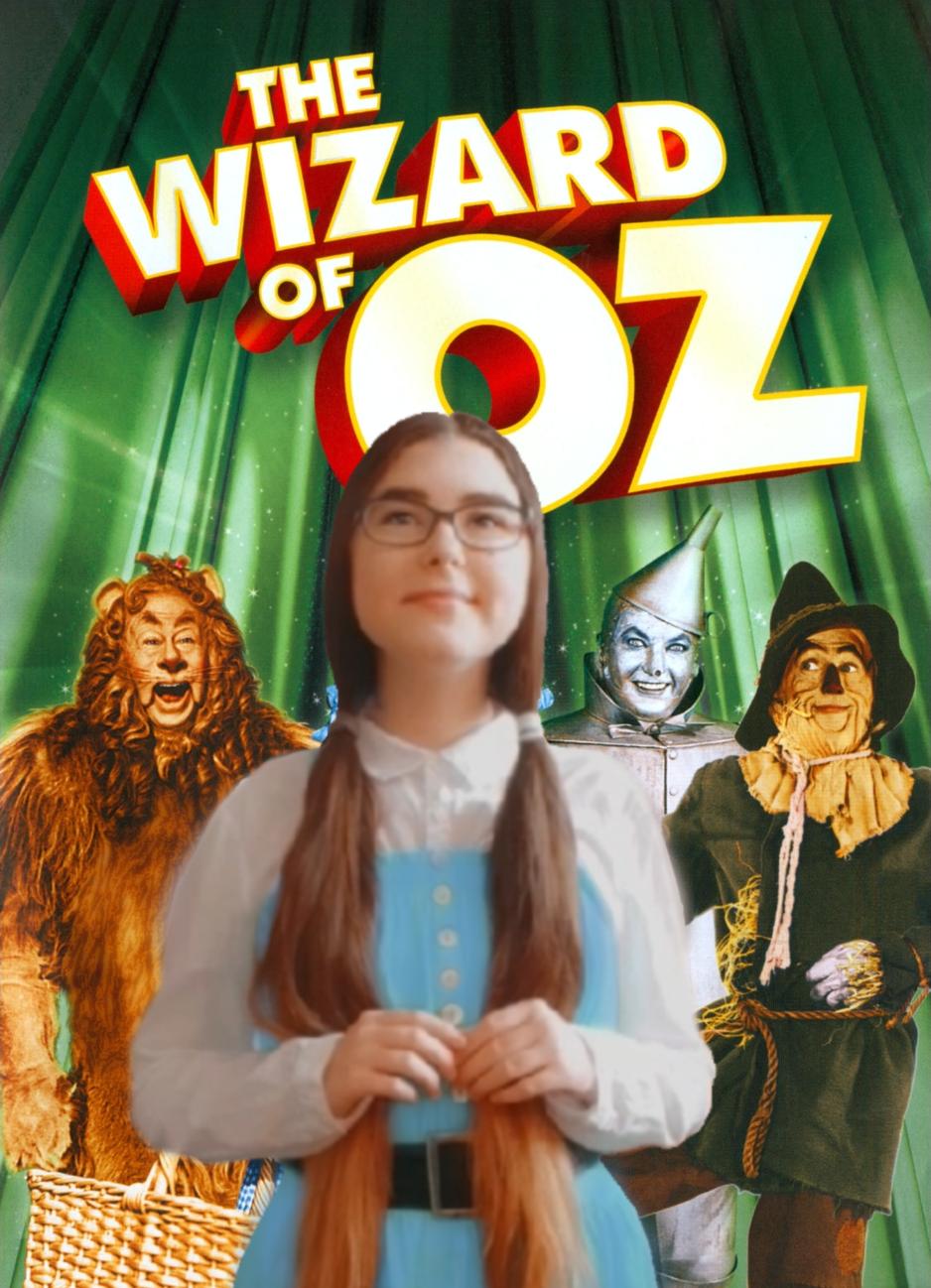 Nr.1 Anne-Marie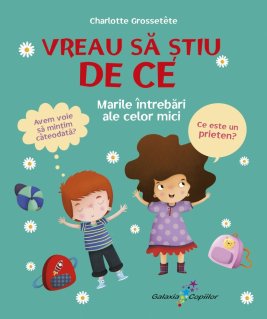 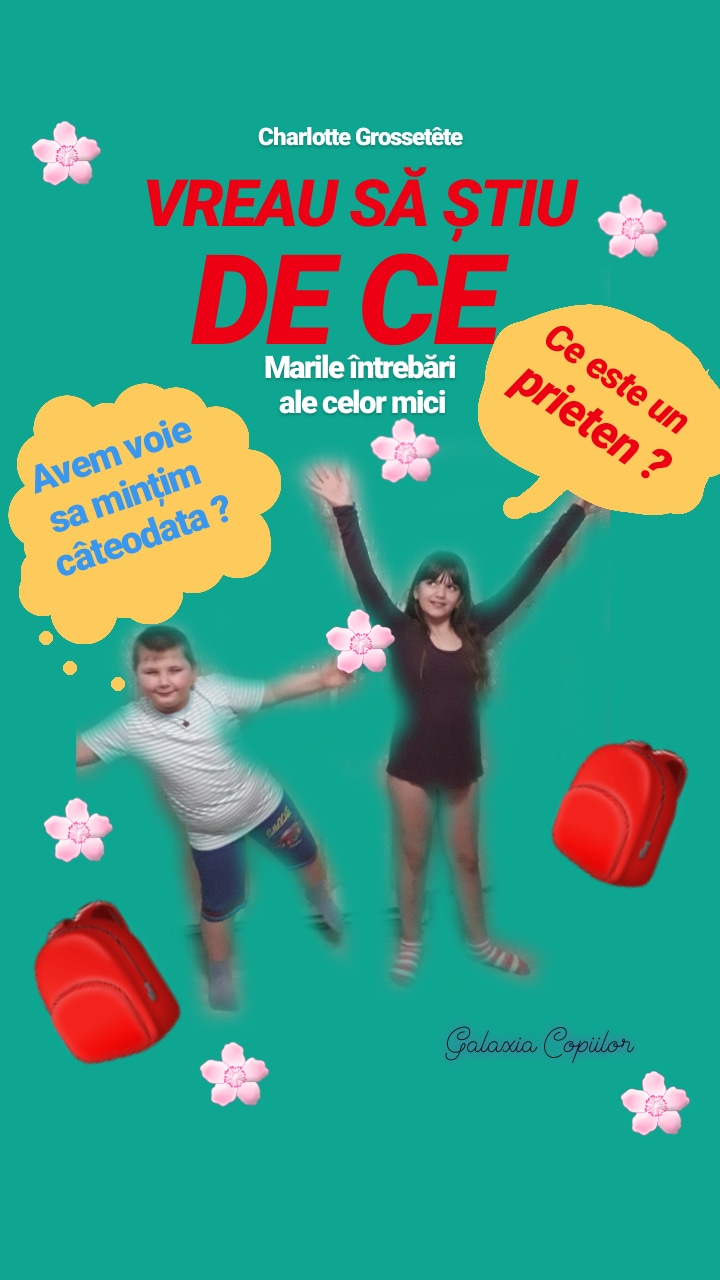 Nr.2 Amalia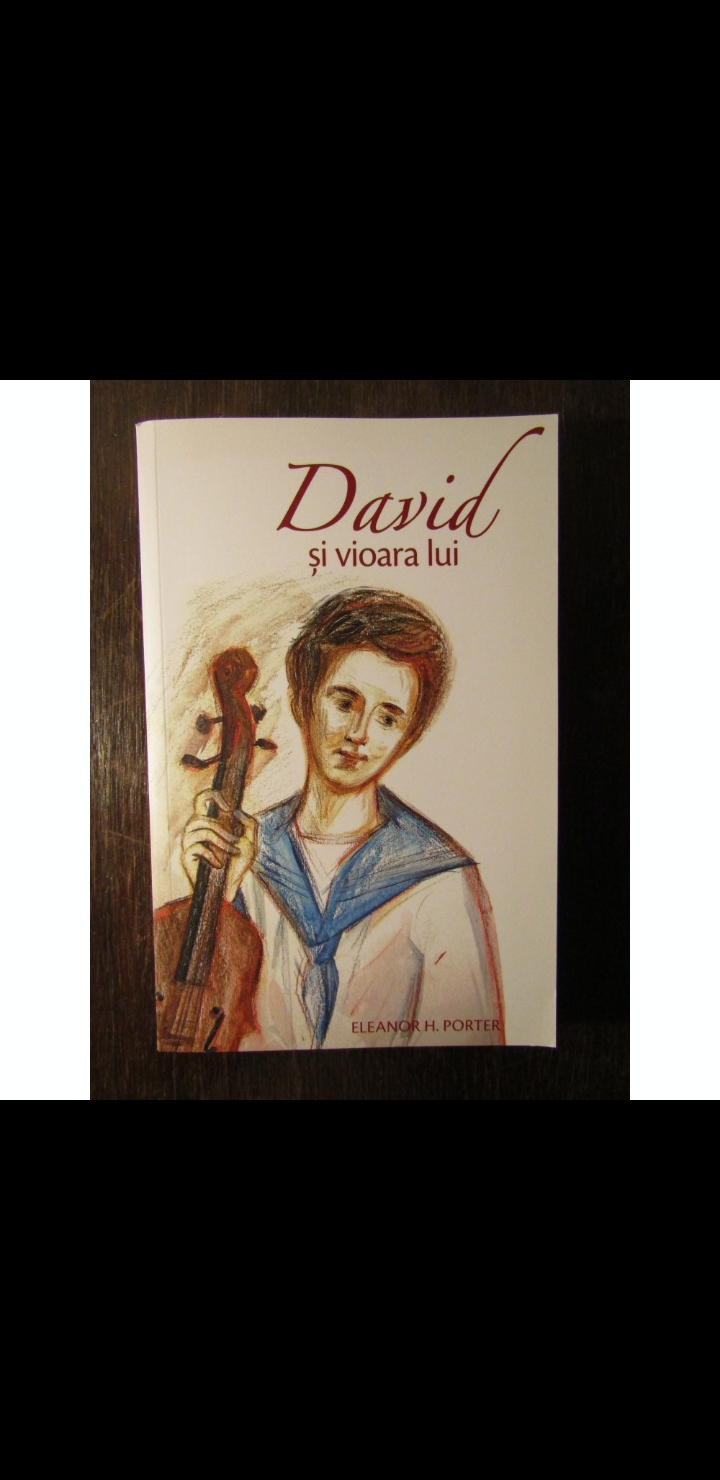 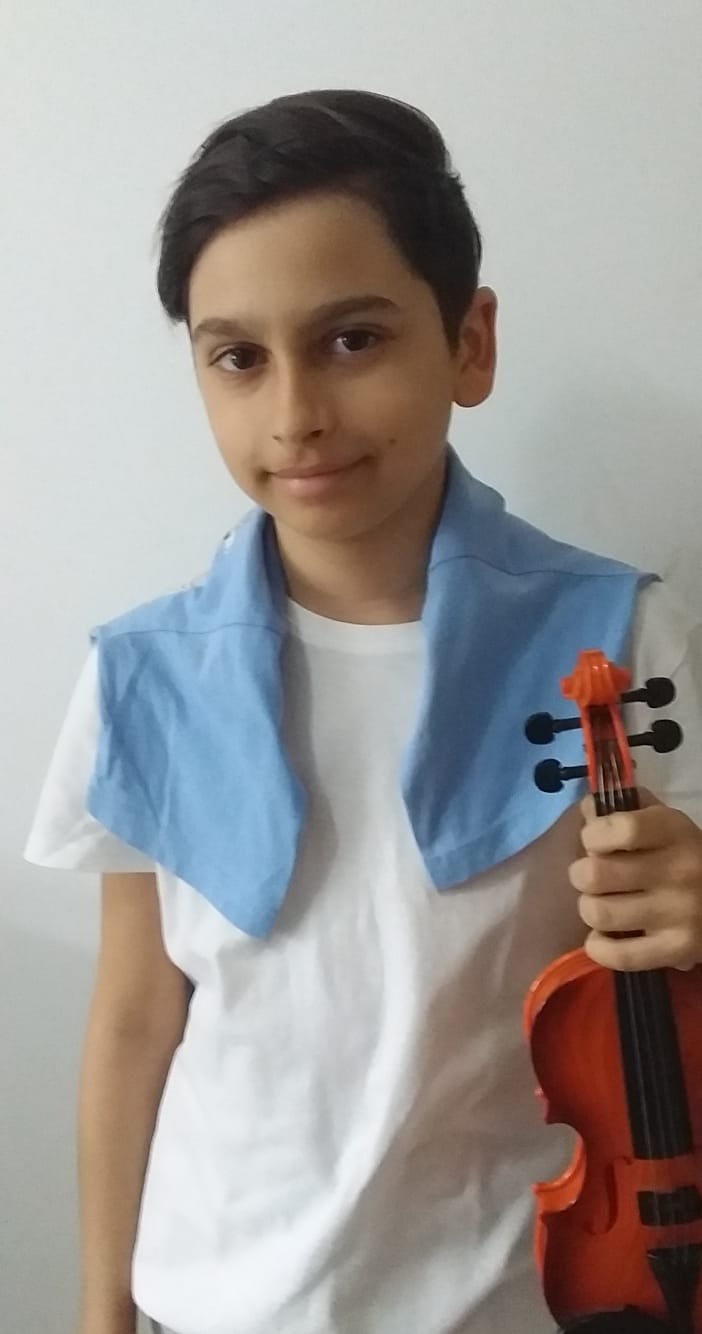 Nr.3 Raul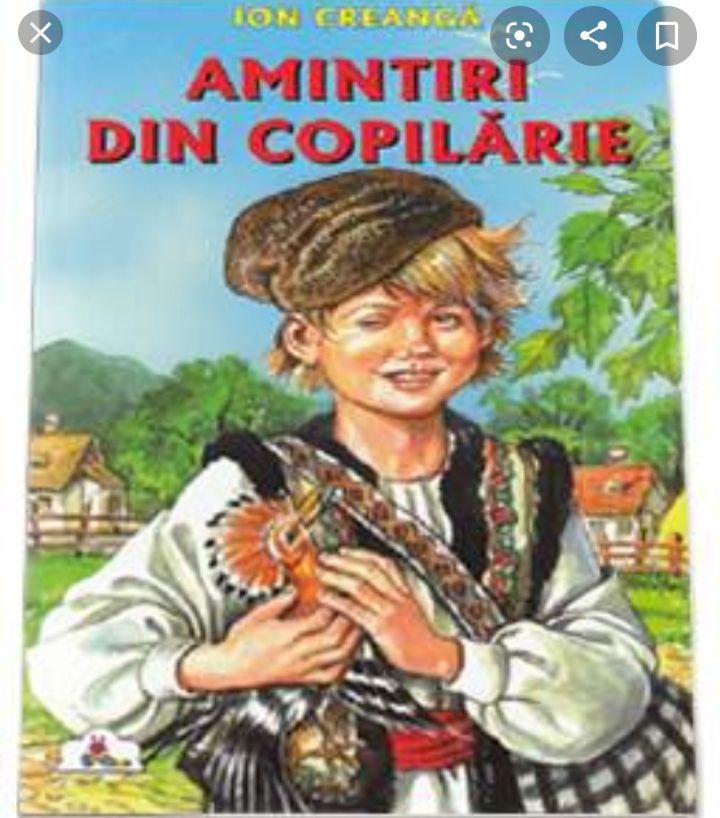 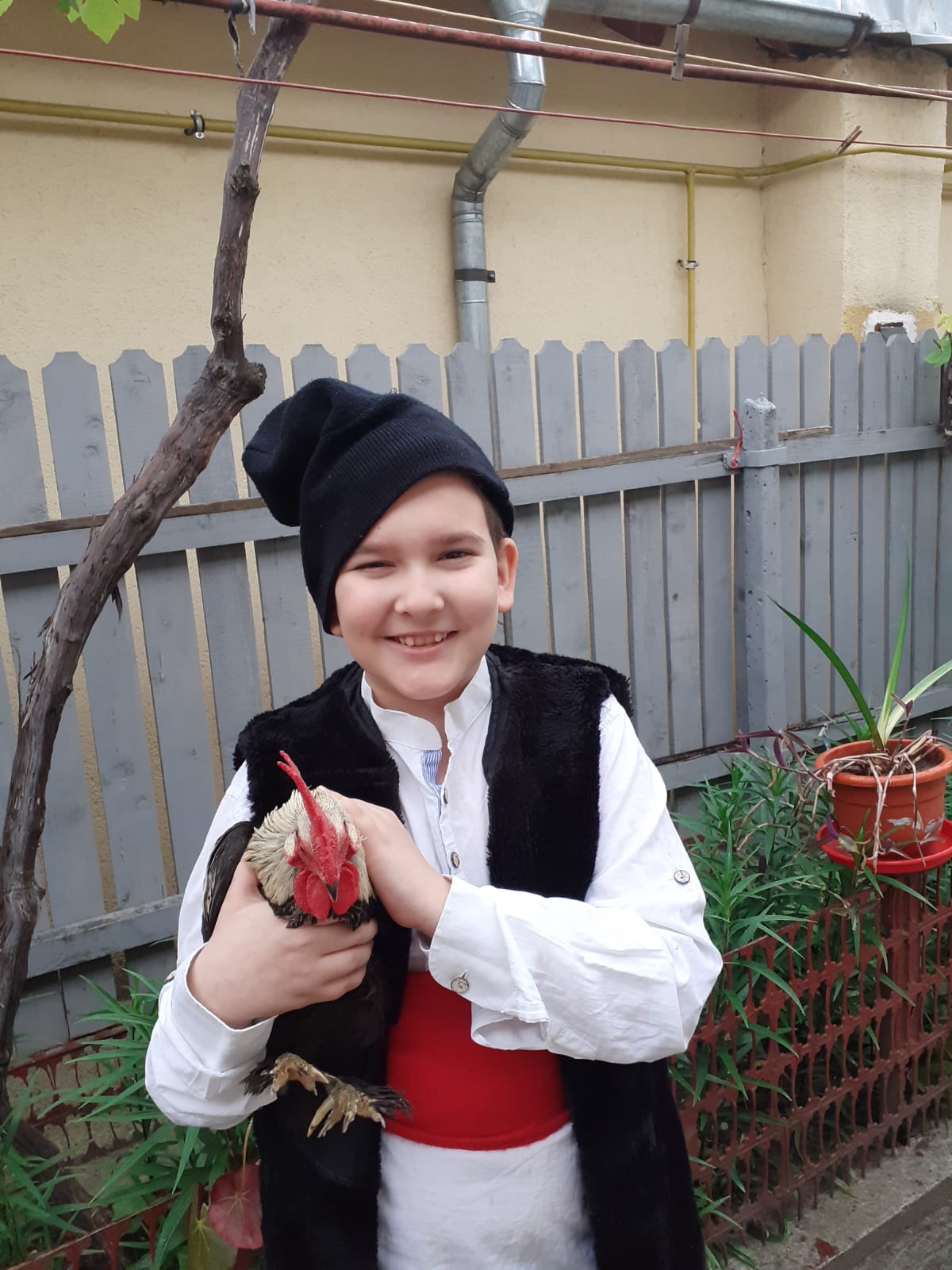 Nr.4 Nicușor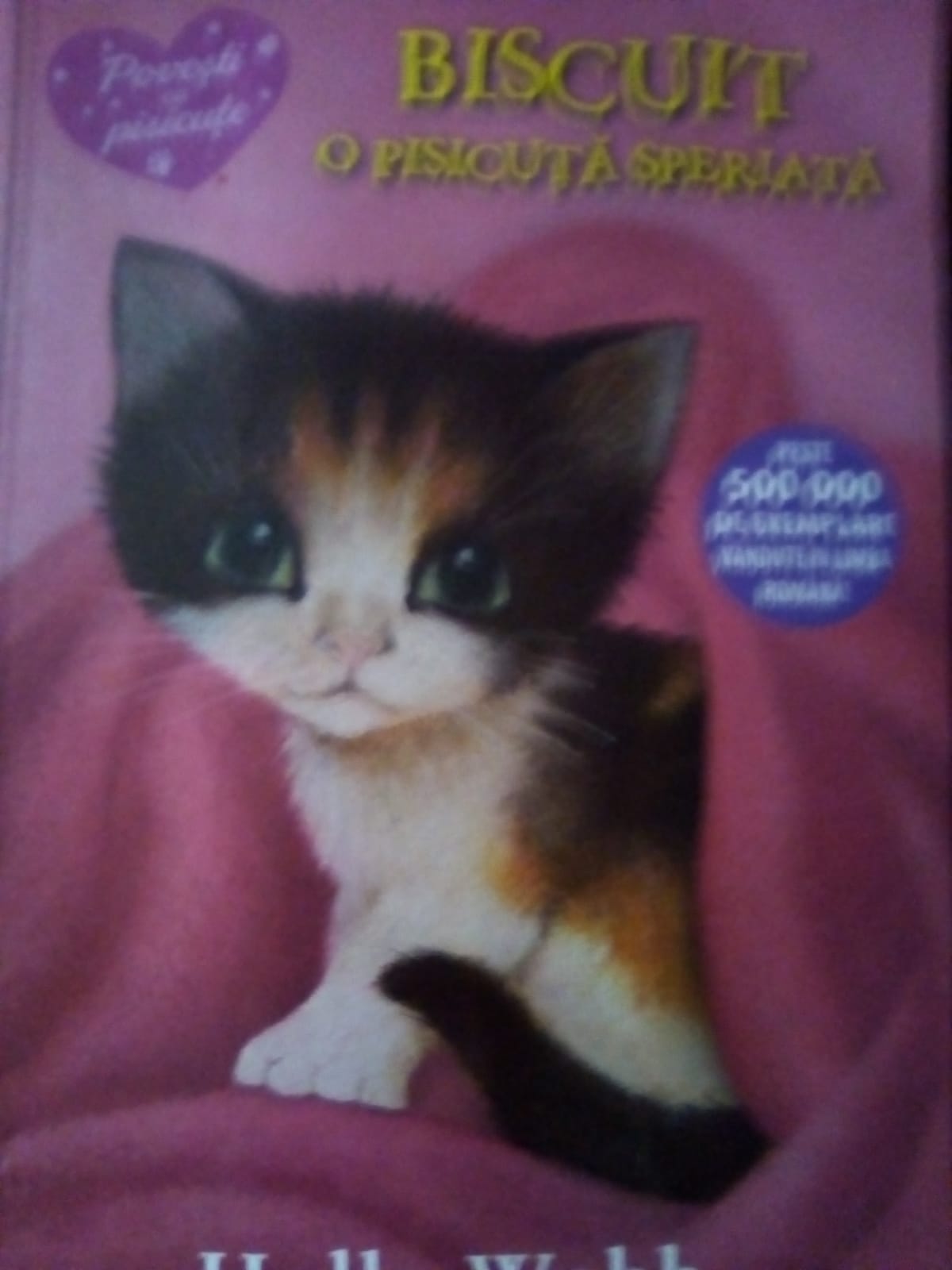 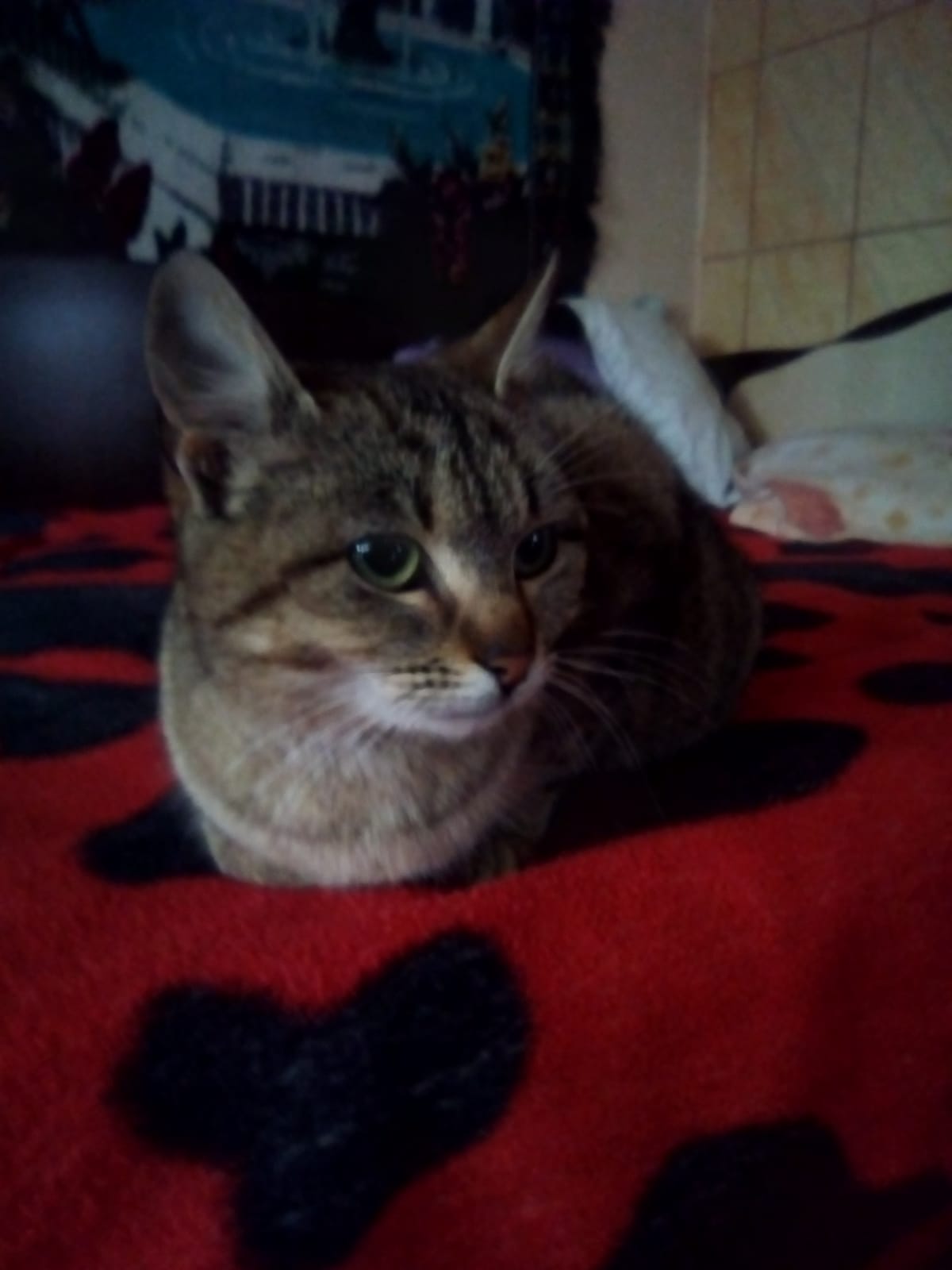 Nr.5 Nicoleta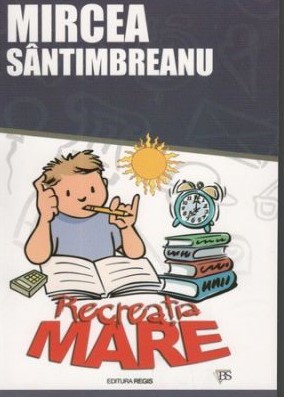 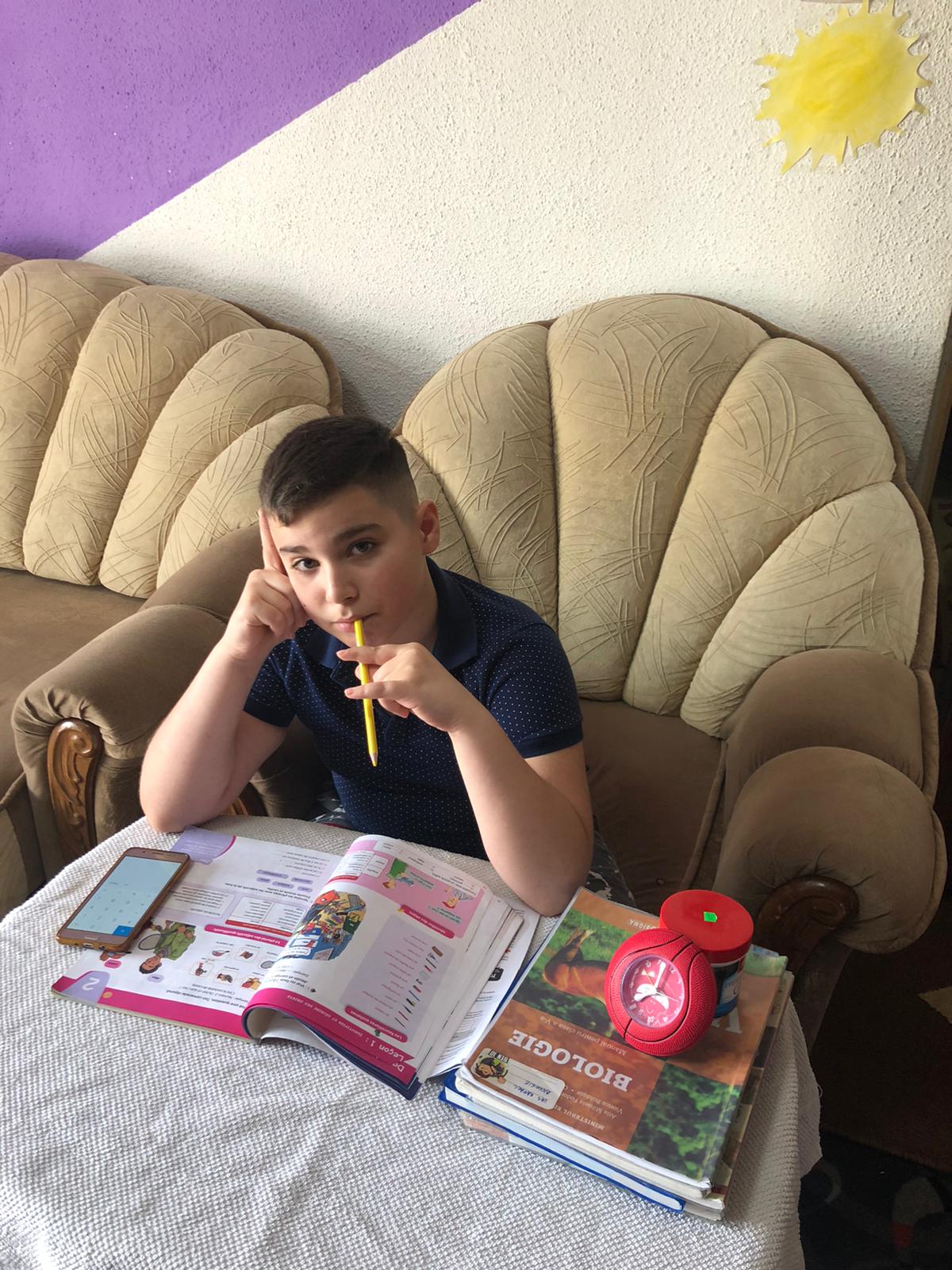 Nr.6 Rafi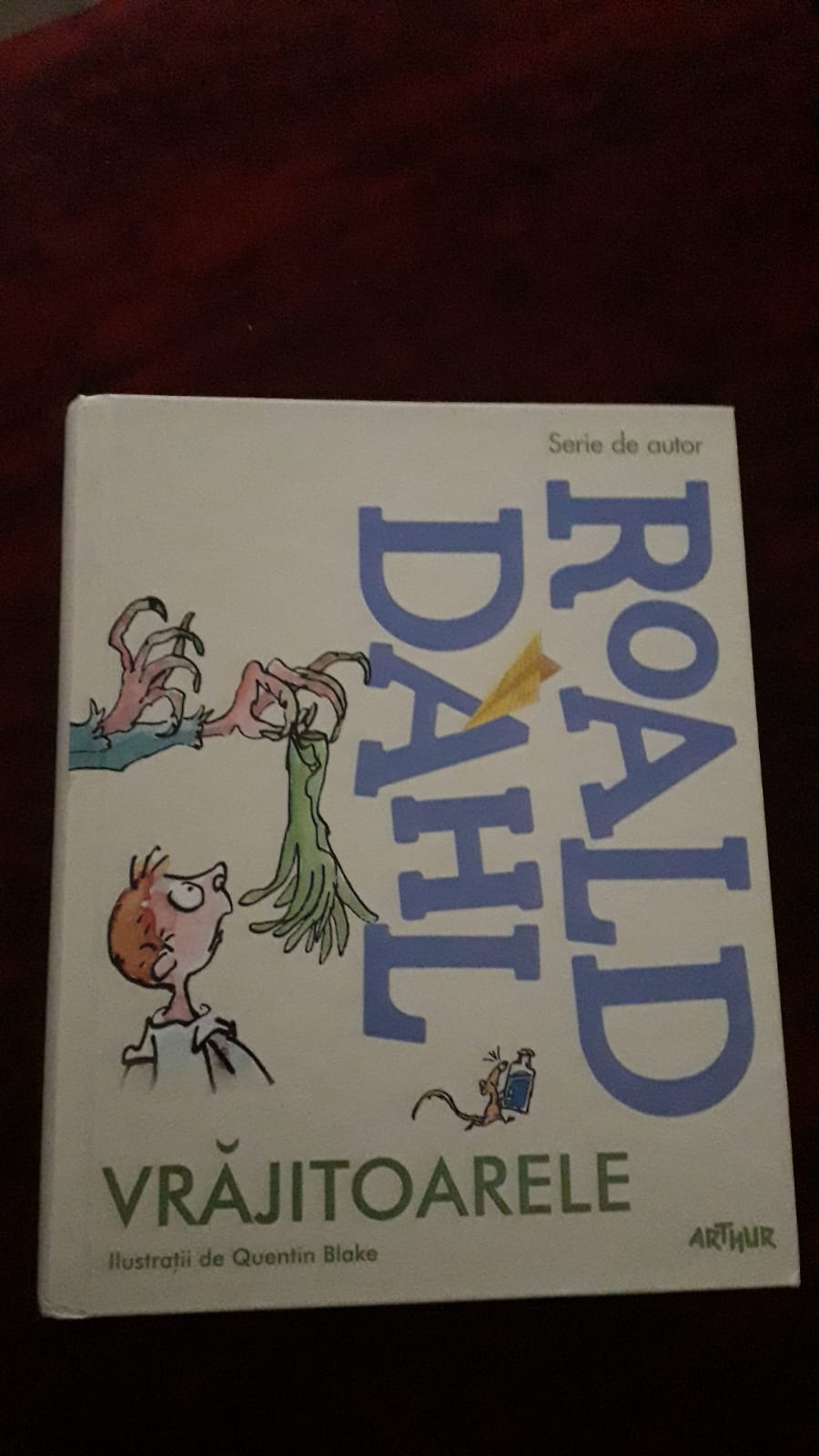 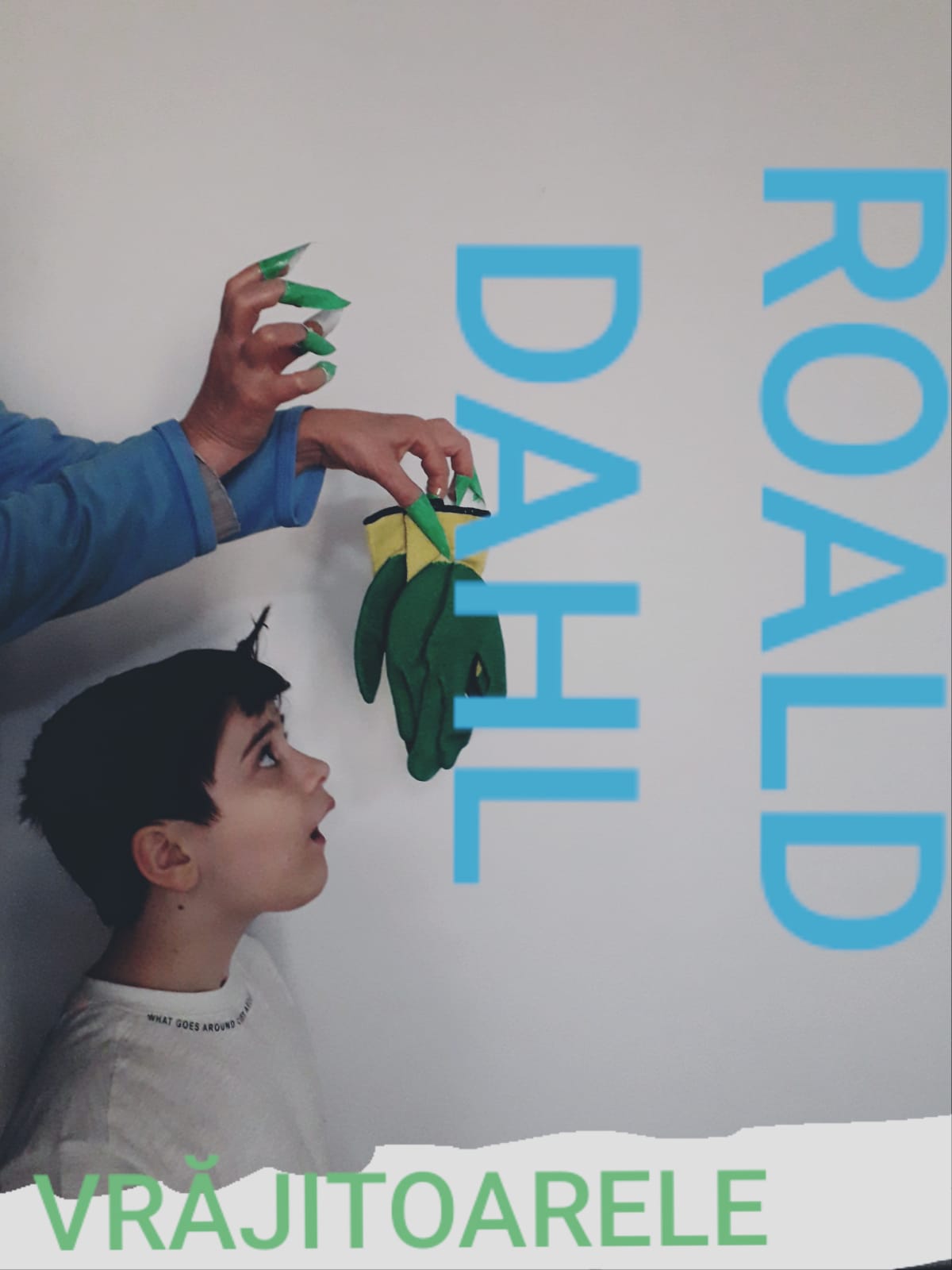 Nr.7 Ștefan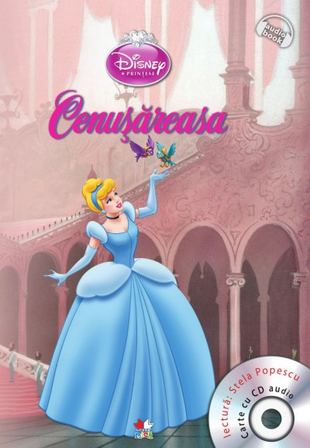 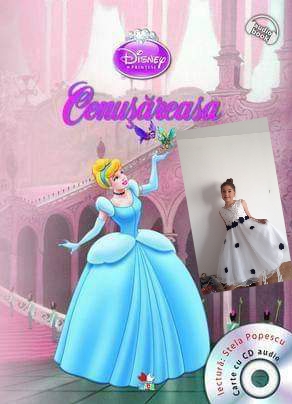 Nr.8 Rebeca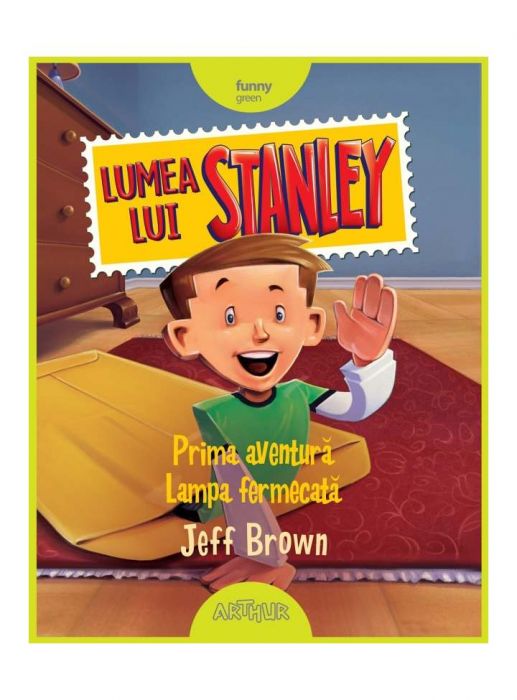 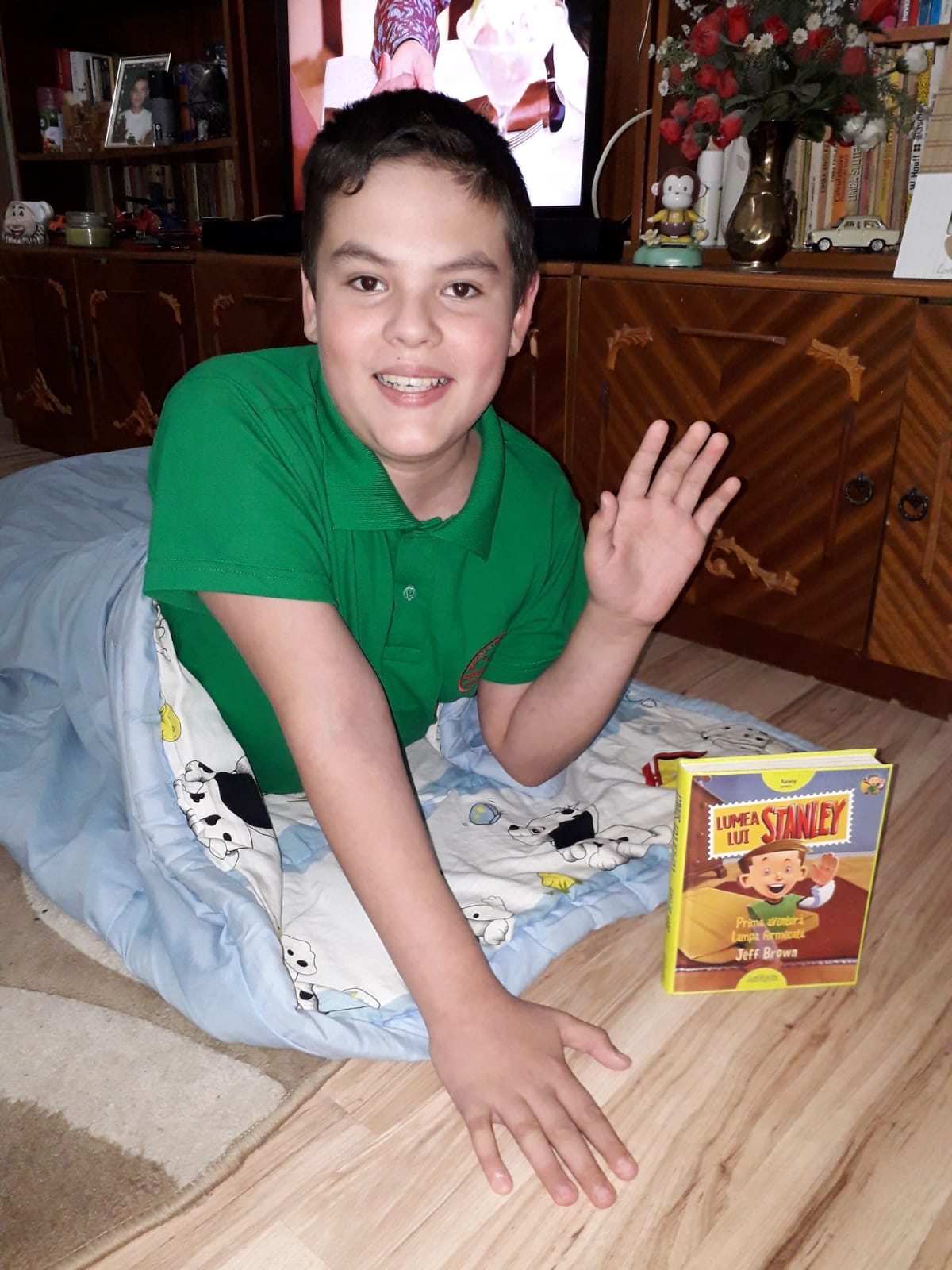 Nr.9 Alex Antemir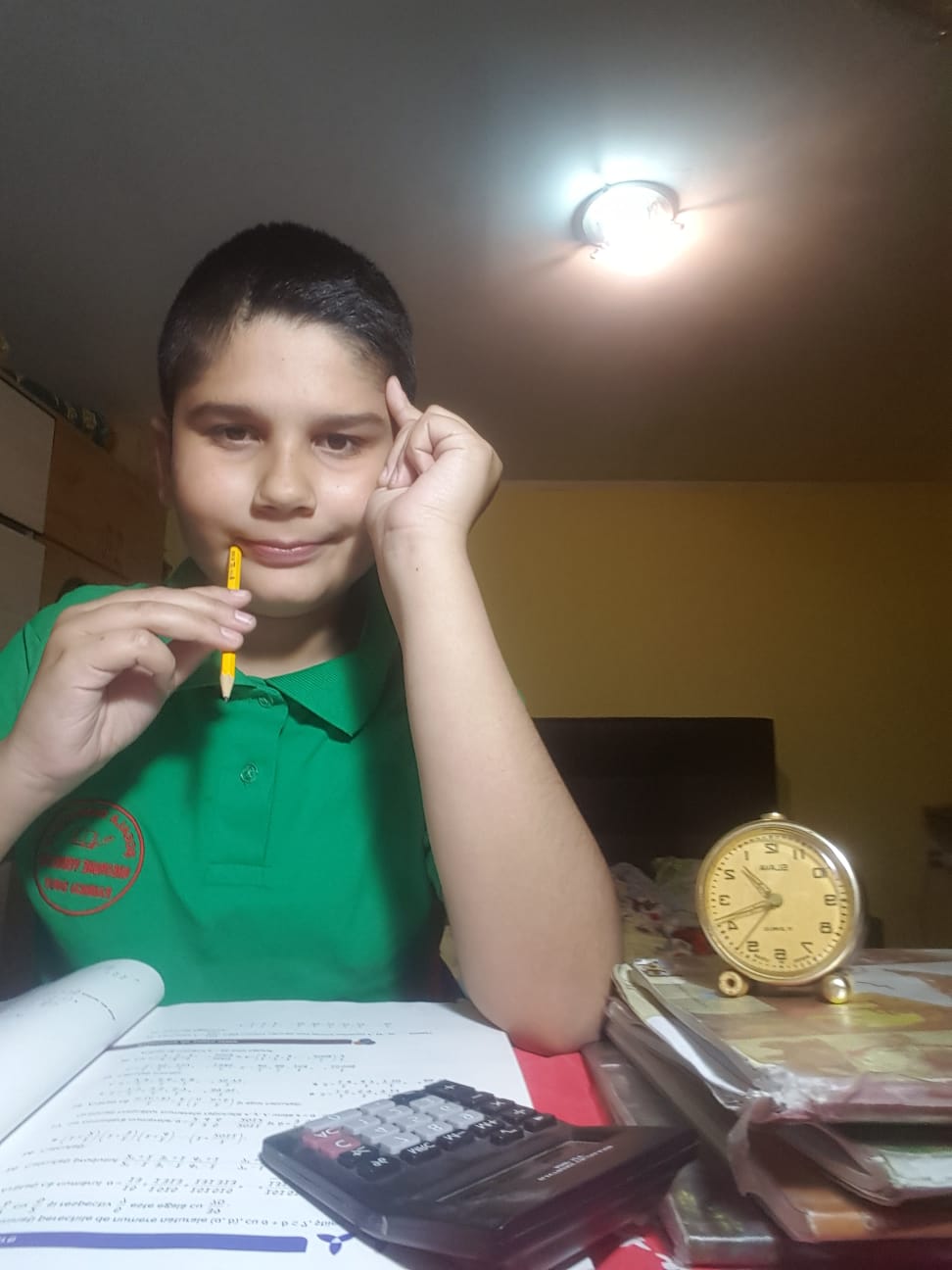 Nr.10 Alex Dumitriu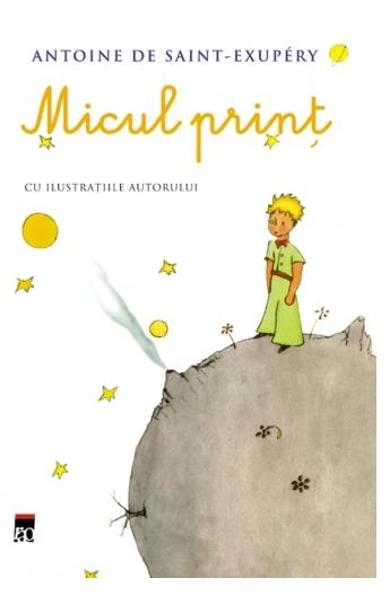 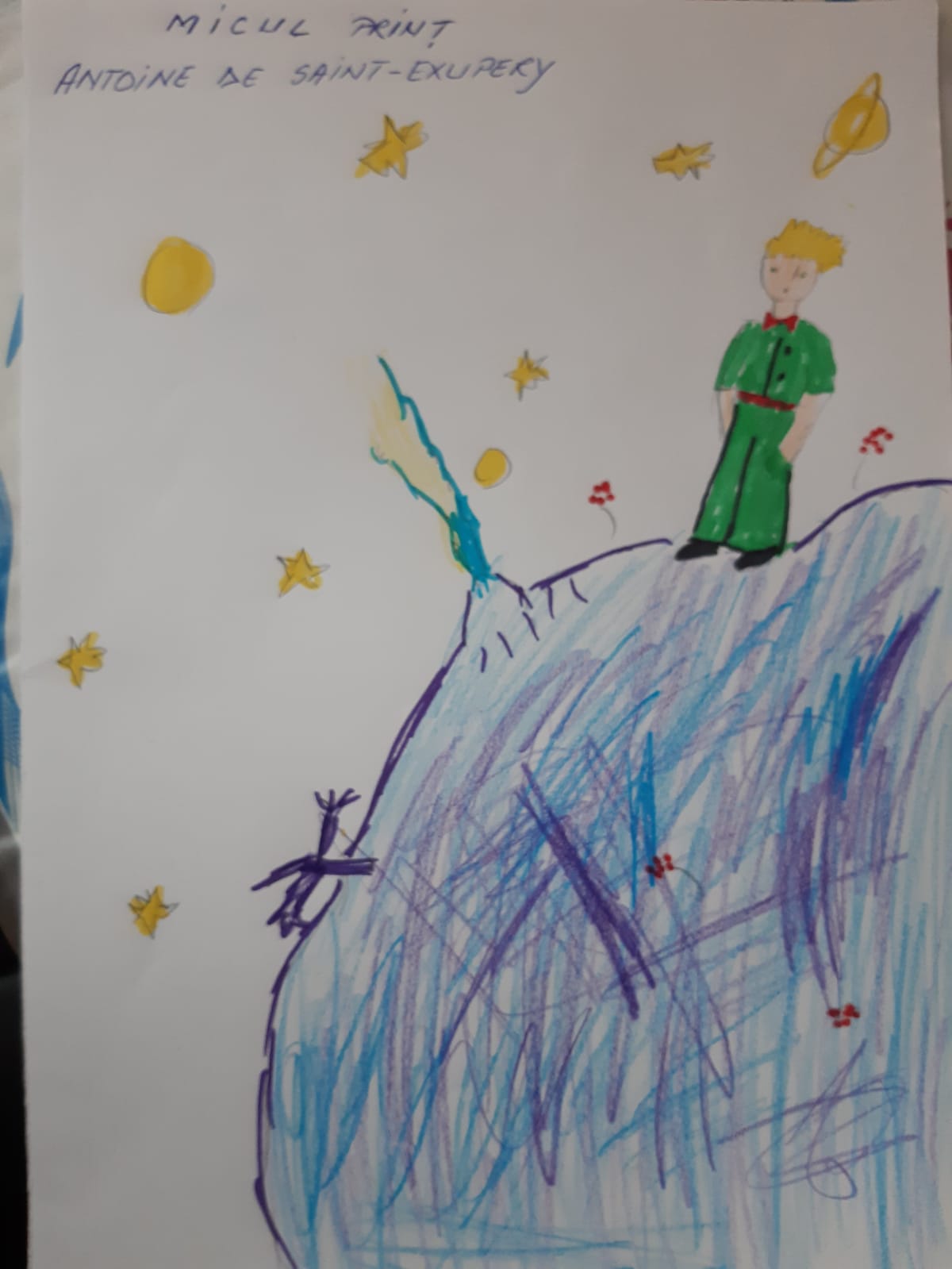 Nr.11 Alex Vișan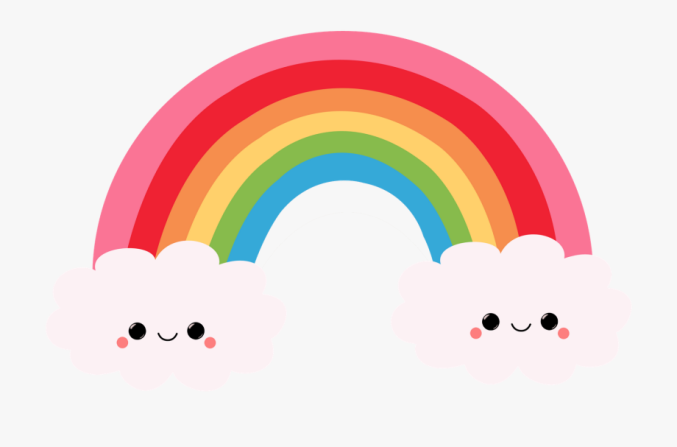 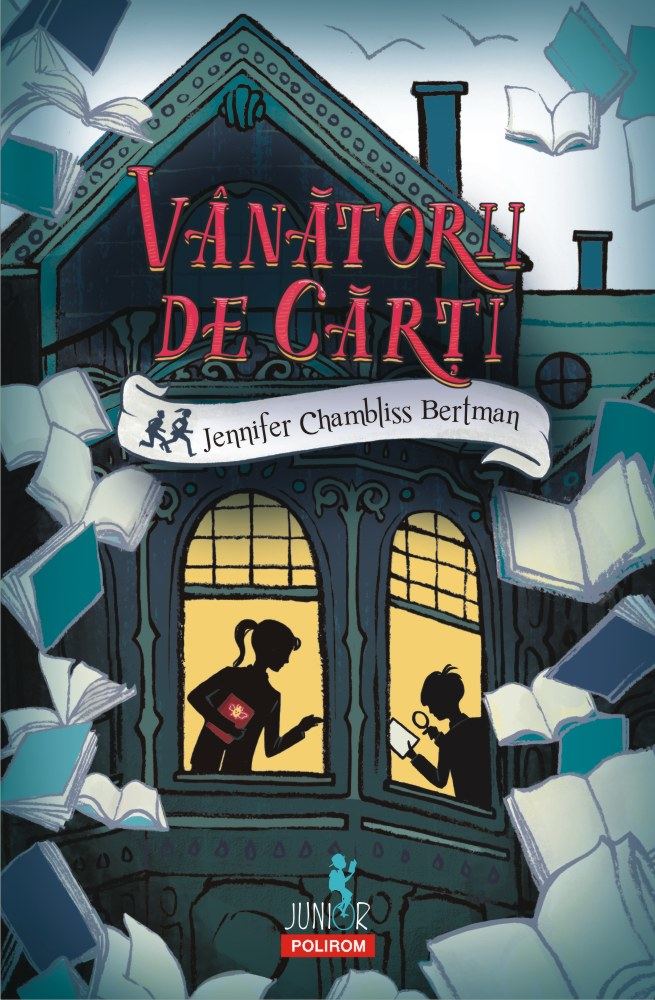 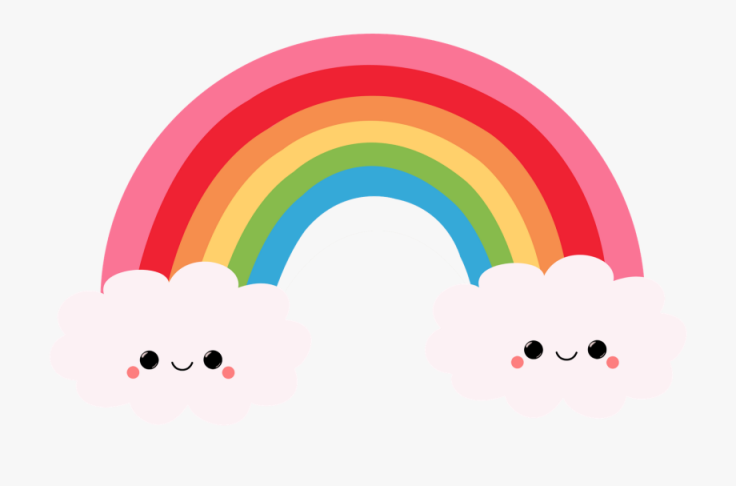 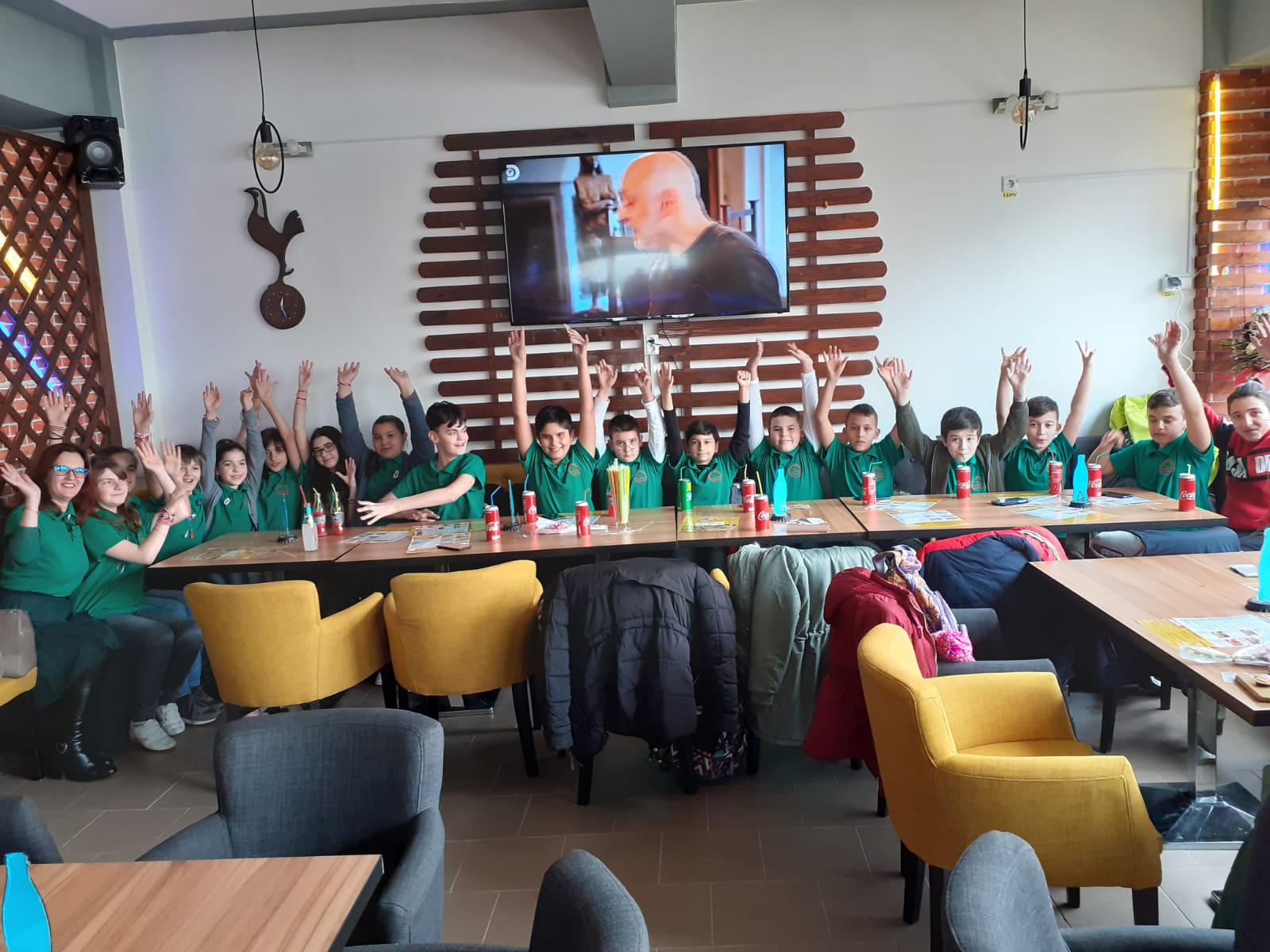 